Publicado en Madrid el 06/11/2019 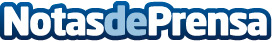 Arranca la tercera temporada de IESports, la liga de videojuegos en el entorno educativoSe espera contar con más de 600 Centros Educativos, un importante incremento con respecto a los 450 que participaron en la temporada anterior. La presente edición, (Curso 2019-2020) se iniciará el 23 de diciembre con un torneo "Charity" en el que los alumnos decidirán la ONG a la que donarán los premios conseguidosDatos de contacto:Francisco Diaz637730114Nota de prensa publicada en: https://www.notasdeprensa.es/arranca-la-tercera-temporada-de-iesports-la Categorias: Juegos Otros deportes Ocio para niños Premios Gaming http://www.notasdeprensa.es